lMADONAS NOVADA PAŠVALDĪBA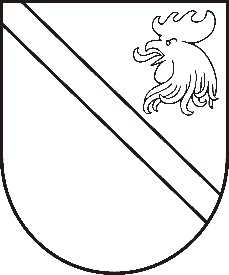 Reģ. Nr. 90000054572Saieta laukums 1, Madona, Madonas novads, LV-4801 t. 64860090, e-pasts: pasts@madona.lv ___________________________________________________________________________MADONAS NOVADA PAŠVALDĪBAS DOMESLĒMUMSMadonā2020.gada 21.aprīlī									       Nr.143									         (protokols Nr.8, 3.p.)Par pašvaldībai piederošā transportlīdzekļa – MERCEDES BENZ 0303, reģistrācijas Nr.FM2338, izslēgšanu no grāmatvedības uzskaites un nodošanu utilizācijai	Madonas novada pašvaldības grāmatvedības uzskaitē ir fiziski nolietojies transportlīdzeklis autobuss MERCEDES BENZ 0303, reģistrācijas Nr. FM 2338, izlaiduma gads 1986., tehniskā apskate līdz 31.07.2013.. Autobuss ir stipri nolietojies gan vizuāli, gan mehāniski. Tehniskais eksperts Ansis Vārsbergs (sertifikāts AA Nr.408) ir veicis transportlīdzekļa novērtējumu. Transportlīdzeklim nepieciešams veikt – virsbūves remontu, atjaunot krāsojumu, elektrosistēmas remontu, pastiprinātu tehnisko pārbaudi bremzēm, stūres iekārtai, ritošai daļai, spēka pārvades sistēmai. Uz vērtēšanas brīdi – 09.03.2020. transportlīdzekļa iespējamā tirgus vērtība ir noteikta EUR 396,50 (trīs simti deviņdesmit seši euro 50 centi). Transportlīdzekļa atlikusī bilances vērtība – EUR 00,00.	Saskaņā ar Nolietotu transportlīdzekļu apsaimniekošanas likuma 6.panta pirmo daļu, transportlīdzekļa īpašnieks nodrošina, lai jebkurš tā īpašumā esošs nolietots transportlīdzeklis tiktu nodot apstrādes uzņēmuma. Transportlīdzekli apstrādes uzņēmumam nodod transportlīdzekļa īpašnieks vai viņa rakstveidā pilnvarota persona.Pamatojoties uz likuma “Par pašvaldībām” 21.panta pirmās daļas 19.punktu, nolietoto transportlīdzekļu apsaimniekošanas likuma 6.panta pirmo daļu, ņemot vērā 15.04.2020. Uzņēmējdarbības, teritoriālo un vides jautājumu komitejas un 21.04.2020. Finanšu un attīstības komitejas atzinumus, atklāti balsojot: PAR – 14 (Agris Lungevičs, Zigfrīds Gora, Ivars Miķelsons, Andrejs Ceļapīters, Antra Gotlaufa, Artūrs Grandāns, Gunārs Ikaunieks, Valda Kļaviņa, Valentīns Rakstiņš, Andris Sakne, Rihards Saulītis, Inese Strode, Aleksandrs Šrubs, Kaspars Udrass), PRET – NAV, ATTURAS – NAV,  Madonas novada pašvaldības dome NOLEMJ:Izslēgt no grāmatvedības uzskaites pašvaldības transportlīdzekli MERCEDES BENZ 0303, reģistrācijas Nr. FM2338, atlikusī bilances vērtība EUR 0,00 (nulle euro 00 centi).Transportlīdzekli realizēt, nododot utilizācijai transportlīdzekļu apstrādes uzņēmumā, pretī saņemot likvidācijas sertifikātu.Domes priekšsēdētājs								          A.LungevičsI.Bārbale 64860876